INFORMATA  PERSONALEKushtrim Gashi                                               ADRESA 	TEL                                               EMAIL Rr. Marko Boçari, Çagllavicë, Prishtinë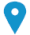                                                ADRESA 	TEL                                               EMAIL    049547087     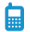                                                ADRESA 	TEL                                               EMAIL kushtrimgashi90@gmail.com 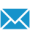                                                ADRESA 	TEL                                               EMAIL                                               ADRESA 	TEL                                               EMAILGjinia: Mashkull | Datëlindja 12.06.1990 | Nacionaliteti: KosovarPunësimi i dëshiruar / 
Fusha e profesionitMësimdhënës i InformatikësEKSPERIENCA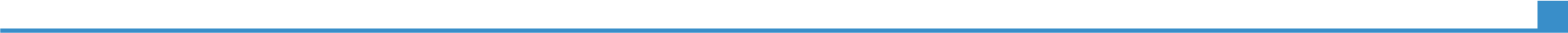 Periud ha ( 01.10.2013 deri 05.11.2013)Mësimdhënës Periud ha ( 01.10.2013 deri 05.11.2013)Shkolla Fillore ''Dardania'' në PrishtinëPeriud ha ( 01.10.2017 deri 11.06.2020)Periud ha ( 01.10.2020 deri dukje vazhduar)Mësimdhënës i TIK Periud ha ( 01.10.2017 deri 11.06.2020)Periud ha ( 01.10.2020 deri dukje vazhduar)SHMLP  ''Bau Academy'' në PrishtinëMesimdhenes I TIKSHFmu dhe SHML  ''Don Bosko'' në PrishtinëEDUKIMI DHE TRAJNIMETPeriud ha ( 2010 - 2014)                 Periudha (15.09.2013                           deri  16.09.2013)                Periudha (15.09.2013           deri  16.09.2013)BachelorPeriud ha ( 2010 - 2014)                 Periudha (15.09.2013                           deri  16.09.2013)                Periudha (15.09.2013           deri  16.09.2013)Universiteti i Prishtines, Fakulteti i EdukimitDrejtimi : Teknologji - Informatikë  (Prishtinë. Kosovë) Master- Certifikata mungon po kam diplomuarUniversiteti i Prishtines, Fakulteti i EdukimitDrejtimi : Teknologji - Informatikë  (Prishtinë. Kosovë) Master- Certifikata mungon po kam diplomuarPeriud ha ( 2010 - 2014)                 Periudha (15.09.2013                           deri  16.09.2013)                Periudha (15.09.2013           deri  16.09.2013)Certifikatë trajnimi Fondacionet dhe Aplikimet e ekonominë e edukimitCertifikatë trajnimi Pisa dhe shkalla e lartë e vlerësimit në edukimCertifikatë trajnimi Fondacionet dhe Aplikimet e ekonominë e edukimitCertifikatë trajnimi Pisa dhe shkalla e lartë e vlerësimit në edukimAftësi PersonaleGjuha amtareShqipShqipShqipShqipShqipGjuhë tjeraTë kuptuaritTë kuptuaritte folurit te folurit Te shkruarit Gjuhë tjeraTë ndëgjuarit Të lexuarit InteraksioniProduktiviteti Gjuhë AnglezeC1C2C1C1C2Shkolla e gjuhëve të huaja: "English Centre". Niveli i 4-të.Shkolla e gjuhëve të huaja: "English Centre". Niveli i 4-të.Shkolla e gjuhëve të huaja: "English Centre". Niveli i 4-të.Shkolla e gjuhëve të huaja: "English Centre". Niveli i 4-të.Shkolla e gjuhëve të huaja: "English Centre". Niveli i 4-të.Gjuhë GjermaneB1B1A1A1B2Gjimnazi "Eqrem Çabej" .Gjimnazi "Eqrem Çabej" .Gjimnazi "Eqrem Çabej" .Gjimnazi "Eqrem Çabej" .Gjimnazi "Eqrem Çabej" .Niveli: A1/2: Bazike - B1/2: I pavarur - C1/2 ProficientNiveli: A1/2: Bazike - B1/2: I pavarur - C1/2 ProficientNiveli: A1/2: Bazike - B1/2: I pavarur - C1/2 ProficientNiveli: A1/2: Bazike - B1/2: I pavarur - C1/2 ProficientNiveli: A1/2: Bazike - B1/2: I pavarur - C1/2 ProficientAftësi komunikuese/socialeShpirti i ekipit,Aftësi të mira për t'iu përshtatur mjediseve multikulturore, Aftësi të mira komunikuese e fituar me anë të përvojës dhe praktikes sime si mësimdhënësAftësi menaxheriale/ OrganizativePunë gruporeVëmendje në detajeAftësi kompjuterikeNjohuri të mira të Microsoft Office ( Word, Excel, PowerPoint dhe Access), Internet etjNjohuri themelore të aplikacioneve: web aplikacioneve, dizajn grafik,  C++, Algoritme dhe Programim, HTML/CSS, CMS.Aftësi tjeraMardhënie të mira pune me kolegëPunë nën presionLejaPoINFORMACIONE SHTESËProjekteKonferencaSeminareShperblimeReferencaProjekti për dizejnimin e uebfaqës së Fakultetit të EdukimitZhvillimi ekonomik në fushën e edukimit, PISA 2015 - Vlerësimi në kualitetin e edukimit të nxënësveSi të shkruash një CV (MDA), Mësuesi Pestalocian etj.Mirënjohje si student i dalluar (2014). Referencë nga arsimtari: Ylber në shkollën "Dardania"ANEKSELista e dokumenteve:kopje e diplomes;referencë;çertifikatat e trajnimeve, konferencave dhe seminareve.